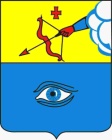 ПОСТАНОВЛЕНИЕ_14.03.2022_                                                                                                   № _18/7_ г. ГлазовО проведении общественных обсуждений намечаемых на территории муниципального образования «Города Глазова» обществом с ограниченной ответственностью  «Тепловодоканал» хозяйственной и иной деятельности, включая предварительные материалы оценки воздействия на окружающую средуРассмотрев письменное обращение общества с ограниченной ответственностью «Тепловодоканал»  от 25.02.2022 № 149-1/172-03 о проведении общественных обсуждений, руководствуясь Федеральным законом от 23.11.1995 N 174-ФЗ "Об экологической экспертизе", Федеральным законом от 10.01.2002 N 7-ФЗ "Об охране окружающей среды", Федеральным законом от 06.10.2003 N 131-ФЗ "Об общих принципах организации местного самоуправления в Российской Федерации", Приказом Минприроды России от 01.12.2020 N 999 "Об утверждении требований к материалам оценки воздействия на окружающую среду", решением Глазовской городской Думы от 30.10.2019 № 523 «Об организации общественных обсуждений намечаемой хозяйственной и иной деятельности на территории муниципального образования «Город Глазов», которая подлежит экологической экспертизе», постановлением Администрации города Глазова от 29.10.2021 № 18/13 «Об утверждении Порядка организации и проведения на территории муниципального образования «Город Глазов» общественных обсуждений планируемой (намечаемой) хозяйственной и иной деятельности, включая деятельность, которая подлежит экологической экспертизе», Уставом муниципального образования «Город Глазов».ПОСТАНОВЛЯЮ:1. Провести общественные обсуждения объекта экологической экспертизы, включая предварительные материалы оценки воздействия на окружающую среду намечаемой на территории  муниципального образования «Город Глазов»  обществом с ограниченной ответственностью  «Тепловодоканал» (ОГРН 1081837000740, ИНН 1837004370, фактический адрес – Российская Федерация, Удмуртская Республика, 427628, г. Глазов, ул. Толстого д. 48, юридический адрес - Российская Федерация, Удмуртская Республика, 427622, г. Глазов, ул. Белова, д. 7, E-mail - tvk-glazov@yandex.ru, телефон: (34141)6-60-90) хозяйственной деятельности в области реконструкции и строительства объектов централизованных систем холодного водоснабжения и водоотведения муниципального образования «Город Глазов» «Реконструкция очистных сооружений канализации муниципального образования «Город Глазов»,  которая подлежит экологической экспертизе.Наименование планируемой деятельности: «Реконструкция и строительство объектов централизованных систем холодного водоснабжения и водоотведения муниципального образования «Город Глазов» Удмуртской Республики». «Реконструкция очистных сооружений канализации муниципального образования «Город Глазов».Цель планируемой (намечаемой) деятельности: обеспечение бесперебойной очистки бытовых сточных вод города Глазова.Предварительное место реализации планируемой (намечаемой) хозяйственной и иной деятельности: Российская Федерация, Удмуртская Республика, г. Глазов, ул. Белова, д.7.Планируемые сроки проведения оценки воздействия на окружающую среду (ОВОС): ноябрь 2021-май 2022 года.2. Общественные обсуждения провести в форме опроса в период с 18 марта по 16 апреля 2022 года. Форма опросного листа установлена приложением №1 к настоящему постановлению. Место размещения опросных листов: электронная версия доступна на интернет-сайте Администрации МО «Город Глазов» Glazov-gov.ru, бумажная версия доступна по адресу: Российская Федерация, Удмуртская Республика, г. Глазов, ул. Динамо д.6 в фойе Администрации МО «Город Глазов» с 8-00 до 17-00 кроме субботы и воскресения. Сбор опросных листов по адресу: Российская Федерация, Удмуртская Республика, г. Глазов, ул. Динамо д.6 в кабинете № 121 Администрации МО «Город Глазов» с 8-00 до 17-00 кроме субботы и воскресения.Замечания, комментарии и предложения принимаются по адресу:- ООО «Тепловодоканал» 427628, Удмуртская Республика, г. Глазов, ул. Толстого д.48. Генеральному директору Бобырю Алексею Александровичу. Звонки принимаются с 8-00 до 17-00 по телефону 8(34141) 6-60-90, E-mail: tvk-glazov@yandex.ru.- Администрация МО «Город Глазов»: Российская Федерация, Удмуртская Республика, г. Глазов, ул. Динамо д.6. Начальнику Управления ЖКХ Шейко Евгению Юрьевичу. Звонки принимаются с 8-00 до 17-00 по телефону 8 (34141) 30-290, E-mail: zhkh@glazov-gov.ru.3. Управлению жилищно-коммунального хозяйства Администрации города Глазова в течение трех рабочих дней со дня принятия настоящего постановления:3.1. разместить уведомление о проведении общественных обсуждений намечаемых на территории муниципального образования «Города Глазова» обществом с ограниченной ответственностью  «Тепловодоканал» хозяйственной и иной деятельности, включая предварительные материалы оценки воздействия на окружающую среду;3.2. направить уведомление о проведении общественных обсуждений намечаемых на территории муниципального образования «Города Глазова» обществом с ограниченной ответственностью  «Тепловодоканал» хозяйственной и иной деятельности, включая предварительные материалы оценки воздействия на окружающую среду  в Министерство природных ресурсов и охраны окружающей среды Удмуртской Республики и Западно-Уральское межрегиональное управление Федеральной службы по надзору в сфере природопользования.4. Настоящее постановление подлежит официальному опубликованию.5. Контроль за исполнением данного постановления возложить на заместителя Главы Администрации города Глазова по вопросам строительства, архитектуры и жилищно-коммунального хозяйства.Приложение №1 к постановлениюАдминистрация города Глазоваот_14.03.2022_ № _18/7_Опросный лист общественных обсуждения объекта экологической экспертизы, включая предварительные материалы оценки воздействия на окружающую среду намечаемой на территории  муниципального образования «Город Глазов»  обществом с ограниченной ответственностью  «Тепловодоканал»хозяйственной деятельности в области реконструкции и строительства объектов централизованных систем холодного водоснабжения и водоотведения муниципального образования «Город Глазов» «Реконструкция очистных сооружений канализации муниципального образования «Город Глазов»,  которая подлежит экологической экспертизе.Опросный лист №____Общая информация об участнике общественных обсужденийФИО***_____________________________________________________________Дата рождения***_____________________________________________________Наименование организации***__________________________________________                                                    (заполняется в том случае, если вы представляете организацию)Адрес места жительства (регистрации), расположение организации***_______________________________________________________Телефон, e-mail***____________________________________________________Вопросы, выносимые на общественные обсужденияПредложения к вынесенной на обсуждение проектной документации (включая предварительные материалы оценки воздействия на окружающую среду) (заполняется при ответе «да» на вопрос №2)_______________________________________________________________________________________________________________________________________________________________________________________________________________________________________________________________________________________________________________________________________________________________________________________________________________________________________________________________________________________________________________________________________________________________________________________________________________________________________________________________________________________________________________________________________________________________________________________________________________________________________________________________________________Замечания к вынесенной на обсуждение проектной документации (включая предварительные материалы оценки воздействия на окружающую среду) (заполняется при ответе «да» на вопрос №3)_____________________________________________________________________________________________________________________________________________________________________________________________________________________________________________________________________________________________________________________________________________________________________________________________________________________________________________________________________________________________________________________________________________________________________________________________________________________________________________________________________________________________________________________Подпись участника общественных обсуждений***____________________/_____________________________/Подпись заказчика (исполнителя) ____________________/_____________________________/Подпись представителя органа местного самоуправления – Администрации муниципального образования «Город Глазов».____________________/_____________________________/Дата заполнения опросного листа_____________________________Настоящим даю свое согласие на обработку моих персональных данных в порядке и на условиях, определенных Федеральным законом от 27.07.20-6 №152-ФЗ «О персональных данных», к которым относятся паспортные данные; фамилия, имя, отчество; дата рождения; данные места жительства (регистрации); контактная информация.Подпись участника общественных обсуждений(согласие на обработку персональных данных)____________________/_____________________________/Разъяснение о порядке заполнения опросного листаЗаполненные опросные листы принимаются в электронном виде в период проведения опроса с 18 марта по 16 апреля 2022 г. по адресу электронной почты Администрации МО «Город Глазов» admin@glazov-gov.ru и по адресу: Российская Федерация, Удмуртская Республика, г. Глазов, ул. Динамо д.6. в фойе Администрации МО «Город Глазов», указанному в уведомлении о проведении общественных обсуждений. Заполнение опросного листа допускается как в электронном виде, так и от руки. При заполнении в электронном виде опросный лист должен быть распечатан, поставлена подпись участника. Фотокопия (скан) опросного листа направляется по адресу электронной почты. Опросные листы доступны для скачивания на официальном сайте заказчика https://tvk-glazov.ru/ и на официальном сайте Администрации МО «Город Глазов» Glazov-gov.ru. Регистрация опросных листов производится путем присвоения номера опросного листа, заверения подписями представителей организатора общественных обсуждений и Заказчика. Заполняется представителем организации, осуществляющей опрос. Поставьте любой знак в одном из полей (Да/Нет).   Заполняется участником общественных обсуждений.По итогам проведения опроса составляется протокол общественных обсуждений в форме опроса, опросные листы являются приложением к протоколу. Поступившие замечания и предложения будут рассмотрены и учтены при доработке проектной документации, включая предварительные материалы оценки воздействия на окружающую среду.Администрация муниципального образования «Город Глазов» (Администрация города Глазова) «Глазкар» муниципал кылдытэтлэн Администрациез(Глазкарлэн Администрациез)Глава города ГлазоваС.Н. Коновалов№ п/пВопросДаНет1Ознакомились ли Вы с проектной документацией документации (включая предварительные материалы оценки воздействия на окружающую среду)?2Есть ли у Вас предложения к проектной документации (включая предварительные материалы оценки воздействия на окружающую среду)?№ п/пВопросДаНет3Есть ли у Вас замечания к проектной документации (включая предварительные материалы оценки воздействия на окружающую среду)?